13th Meeting of the Conference of the Contracting Parties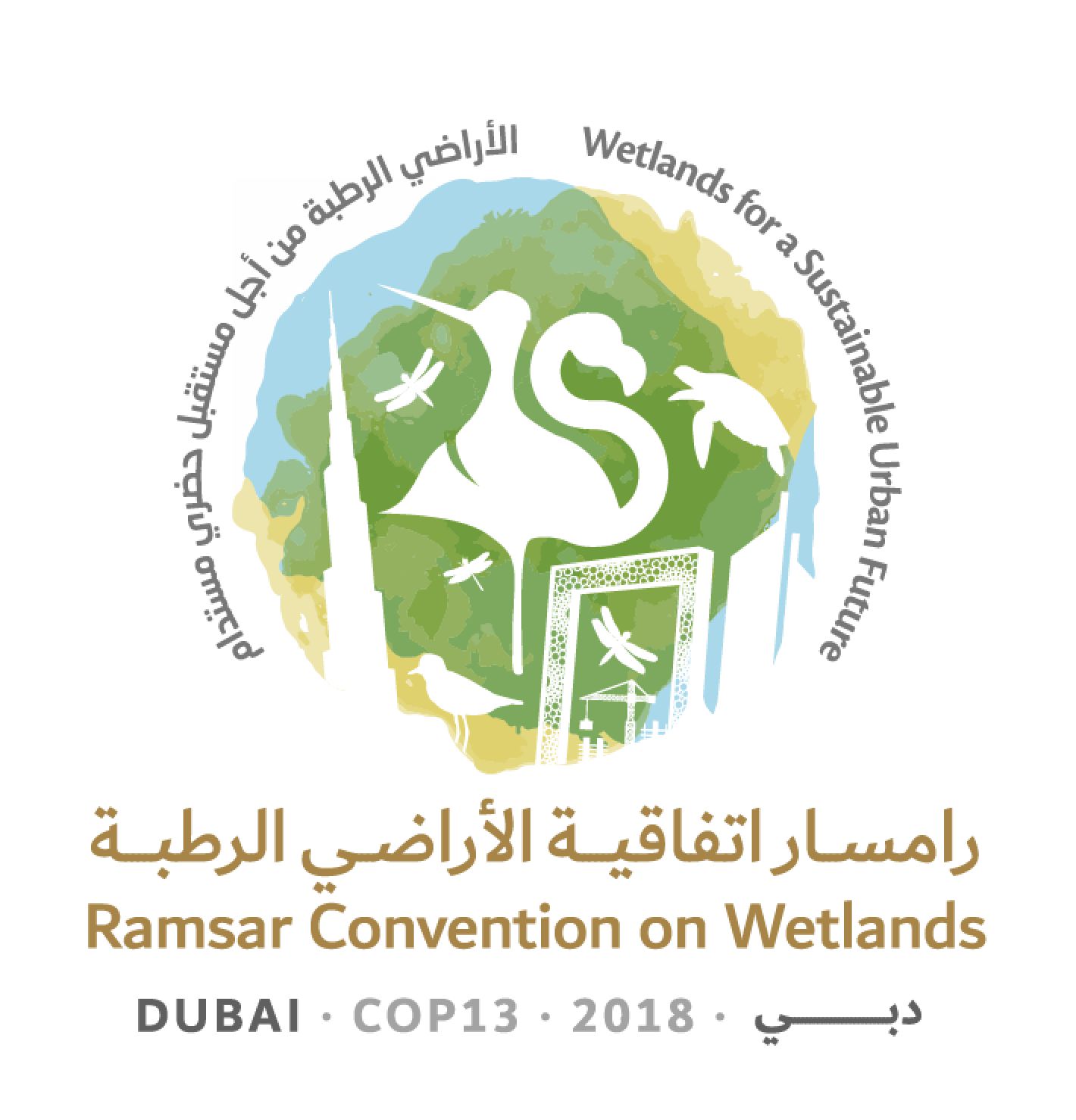 to the Ramsar Convention on Wetlands“Wetlands for a Sustainable Urban Future”Dubai, United Arab Emirates, 21-29 October 2018Provisional working programmeSunday 21 October 201808:30 – 12:30, 14:00 – 18:00		Registration of delegates (continues each day to 29 October)10:00 – 13:00 	55th Meeting of the Standing Committee14:00 – 18:00	Regional meetings 
(including discussions on Contracting Parties to be proposed for election to the Standing Committee, under agenda item 16)18:15-21:00	Meetings of Regional InitiativesMonday 22 October 201808:30 – 12:30, 14:00 – 18:00		Registration (continued)09:00 – 12:00	Regional meetings 12:00 – 13:30	Special event “UN Ocean Conference Community of Ocean Action on Mangroves: Progress and opportunities”14:00 – 16:00	Regional meetings 17:00 – 19:00	Opening ceremony and welcoming statements 	1.	Opening of the Meeting	2.	General statements and keynote addresses	Ramsar Awards ceremony19:00 – 21:30	Welcome receptionTuesday 23 October 201807:45 – 09:45 	Regional meetings08:30 – 12:30, 14:00 – 18:00		Registration (continued)08:30 – 09:45 	Meeting of the Conference Bureau10:00 – 13:00	Plenary Session	5.	Election of the President and Vice-Presidents and remarks by the President	3.1	Adoption of the provisional agenda and working programme: Provisional agenda	3.2	Adoption of the provisional agenda and working programme: Provisional working programme	4.1	Adoption of the Rules of Procedure: Provisional Rules of Procedure	4.2	Adoption of the Rules of Procedure: Proposed amendments to the Rules of Procedure	6.	Appointment of the Credentials Committee and any other committees	7.	Admission of observers	8.	Report of the Chair of the Standing Committee13:00 – 15:00		Lunch break15:00 – 17:45	Plenary Session	11.1	Report of the Secretary General on the implementation of the Convention: Global implementation	11.2	Report of the Secretary General on the implementation of the Convention: Work of the Secretariat	10.	Report on implementation of the CEPA Programme 2016-2018 and recommendations on future directions	9.	Report of the Chair of the Scientific and Technical Review Panel (STRP)	12.	Report of the Secretary General pursuant to Article 8.2 on the List of Wetlands of International Importance 	13.	Issues arising from Resolutions and Recommendations of previous meetings of the Conference of the Contracting Parties17:45 – 18:15	Presentation of the Global Wetland OutlookWednesday 24 October 201807:45 – 09:45 	Regional meetings08:30 – 12:30, 14:00 – 18:00		Registration (continued)08:30 – 09:45 	Meeting of the Conference Bureau10:00 – 13:00		Plenary Session	14.	Financial report for 2016-2018 by the Chair of the Subgroup on Finance of the Standing Committee, and proposed budget for the 2019-2021 triennium	17.	Secretariat’s report on administrative and financial implications of draft resolutions	18.	Consideration of the draft resolutions and recommendations submitted by Contracting Parties and the Standing Committee 	15.1	Wetland City Accreditation: Report of the Standing Committee 13:00 – 15:00	Lunch break15:00 – 18:00		Plenary Session 	18.	Consideration of the draft resolutions and recommendations submitted by Contracting Parties and the Standing Committee (continued)Thursday 25 October 201807:45 – 09:45 	Regional meetings08:30 – 12:30, 14:00 – 18:00		Registration (continued)08:30 – 09:45	Meeting of the Conference Bureau 10:00 – 13:00		Plenary Session	18.	Consideration of the draft resolutions and recommendations submitted by Contracting Parties and the Standing Committee (continued)13:00 – 15:00	Lunch break15:00 – 18:00		Plenary Session 	15.2	Wetland City Accreditation: Presentation of certificates 	18.	Consideration of the draft resolutions and recommendations submitted by Contracting Parties and the Standing Committee (continued)Friday 26 October 201807:45 – 09:45 	Regional meetings08:30 – 12:30, 14:00 – 18:00		Registration (continued)08:30 – 09:45	Meeting of the Conference Bureau10:00 – 13:00		Plenary Session 	16.	Election of Contracting Parties to the Standing Committee 2019-2021	18.	Consideration of the draft resolutions and recommendations submitted by Contracting Parties and the Standing Committee (continued)13:00 – 15:00	Lunch break15:00 – 18:00		Plenary Session 	18.	Consideration of the draft resolutions and recommendations submitted by Contracting Parties and the Standing Committee (continued)18:30 – 20:00		Preparatory meeting of the appointees to the incoming Standing Committee 2019-2021Saturday 27 October 201808:30 – 09:45	Meeting of the Conference Bureau (if needed)Free timeSunday 28 October 201807:45 – 09:45 	Regional meetings08:30 – 12:30, 14:00 – 18:00		Registration (continued)08:30 – 09:45	Meeting of the Conference Bureau 10:00 – 13:00		Plenary Session	19.		Report of the Credentials Committee	20.		Report on the discussions, conclusions and recommendations in the preceding sessions 13:00 – 15:00	Lunch break15:00 – 18:00		Plenary Session	21.	Adoption of Conference resolutions and recommendationsMonday 29 October 201808:30 – 12:30, 14:00 – 18:00		Registration (continued)08:30 – 09:45	Meeting of the Conference Bureau (with Standing Committee 2019-2021 appointees as observers)10:00 – 13:00		Plenary Session	21.	Adoption of Conference resolutions and recommendations (continued)13:00 – 15:00	Lunch break 15:00 – 18:00		Plenary Session	22.	Date and venue of the next ordinary meeting of the Conference of the Contracting Parties	23.	Any other business	24.	Adoption of the report of the 13th Meeting of the Conference of the Contracting Parties	25.	Close of the meeting18:30 – 19:30	56th Meeting of the Standing Committee (incoming members to elect officers and subgroup members, and agree the date and venue of the first full meeting)Ramsar COP13 Doc.3.2